UNIWERSYTET MEDYCZNY W BIAŁYMSTOKU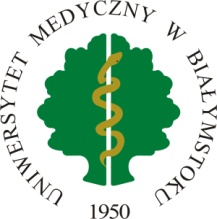 ul. Jana Kilińskiego 1, 15 – 089 BiałystokDział Zamówień Publicznychtel. 85 748 57 39, 748 56 25, 748 56 26, 748 56 40, 748 55 39,  fax 85 748 56 27                               e-mail: zampubl@umb.edu.plNr sprawy: AZP.25.2.25.2020                  		  		      Białystok, 16.02.2021  r.WYJAŚNIENIA   TREŚCI     SIWZZamawiający informuje, iż w postępowaniu prowadzonym w trybie przetargu nieograniczonego na wdrożenie licencji Jednorodnej Platformy Aplikacyjno-Technologicznej (JPAT) wraz 
z wymaganymi usługami dla Uniwersytetu Medycznego w Białymstoku, którego ogłoszenie zostało opublikowane w Dzienniku Urzędowym Unii Europejskiej w dniu 29.12.2020 r. pod numerem 2020/S 253-638708, od uczestnika postępowania wpłynęły zapytania do treści SIWZ. Zgodnie z art. 38 ust. 2 ustawy z dnia 29 stycznia 2004 r. Prawo zamówień publicznych 
(t. j. Dz. U. z 2019 r., poz. 1843 ze zm.) - zwanej dalej ustawą Pzp, Zamawiający publikuje treść zapytań i udziela następujących wyjaśnień: 	Pytanie Dotyczy odpowiedzi na pytanie nr 3 z dnia 05.02.2021 Na podstawie pytania Zamawiający zmienił zapisy SIWZ w zakresie pkt. 1.3.5.1 następująco: 1.3.5.1. po 1 certyfikowanym konsultancie wiodącym z minimalnym sumarycznym, tj. uzyskanym
 w różnych projektach doświadczeniem 5 lat oraz po 1 konsultancie z minimalnym sumarycznym, 
tj. uzyskanym w różnych projektach doświadczeniem 3 lat w zakresie wdrożenia i serwisowania Systemu SAP, dla każdego z obszarów: i. FINANSE I KSIĘGOWOŚĆ - certyfikat dla obszaru SAP FI, ii. GOSPODARKĘ MATERIAŁOWO-MAGAZYNOWĄ - certyfikat dla obszaru SAP MM, iii. EWIDENCJĘ SPRZEDAŻY - certyfikat dla obszaru SAP SD, iv. EWIDENCJĘ MAJĄTKU - certyfikat dla obszaru SAP Real Estate nie istnieje w SAP, w tym zakresie możliwe jest wskazanie uczestnictwa w szkolenia SAP Real Estate, v. ZARZĄDZANIE PROJEKTAMI - dostępne są certyfikaty: Prince 2 (na poziomie np. co najmniej Practitioner) lub PMBoK (na poziomie co najmniej Professional) lub równoważne, vi. KADRY - certyfikat dla obszaru SAP HCM, vii. PŁACE - certyfikat dla obszaru SAP HCM, vii. BUDŻETOWANIE I ANALIZY, CONTROLLING - certyfikat dla obszaru SAP CO, ix. RAPORTOWANIE I SPRAWOZDAWCZOŚĆ - certyfikat dla obszaru Business Intelligence, x. PORTAL PRACOWNICZY - certyfikat dla obszaru SAP Portal. Zamawiający dopuszcza spełnienie przez konsultanta skierowanego do wdrożenia reprezentowania maksymalnie dwóch różnych w/w obszarów z zastrzeżeniem, że Wykonawca wskaże łącznie min. 10 konsultantów. W związku z powyższym mamy dwie uwagi - dotyczące pkt. iv. i v. - i jednocześnie prośby 
o dokonanie zmian w powyższych zapisach na następujące: iv. EWIDENCJĘ MAJĄTKU - certyfikat dla obszaru SAP FI, v. ZARZĄDZANIE PROJEKTAMI – certyfikat dla obszaru SAP PS, Obszar ewidencji majątku, opisany w OPZ dotyczy środków trwałych (FI-AA), a nie zarządzania nieruchomościami (SAP Real Estate). W związku z tym, że nie istnieje odrębny certyfikat z obszaru FI-AA, prosimy o uznanie dla tego obszaru certyfikatu z zakresu SAP FI (finanse i księgowość), ponieważ to jego zakres pokrywa obszar FI-AA. Odpowiedź Zamawiającego: Zamawiający pozostawia zapis bez zmian. Zamawiający informuje, iż zakupił licencje SAP Real Estate Management for SAP S/4HANA”. Licencje te zostały wymienione w obszarze Ewidencja Majątku w części “OPERACJE W ZAKRESIE EWIDENCJI MAJĄTKU: LICENCJE SAP: SAP S/4HANA Enterprise Management SAP Real Estate Management for SAP S/4HANA”.  Obszar Zarządzanie Nieruchomościami Zamawiający planuje wdrożyć w ramach Zadania 3 (prawo opcji), dlatego wymagania dotyczące tego obszaru nie znajdują się w OPZ.Zarządzanie projektami w kontekście OPZ to obszar SAP PS (Project System) i zakładamy, 
że Zamawiający oczekuje konsultantów merytorycznych posiadających kompetencje w tym obszarze SAP. W związku z tym odpowiedni certyfikat potwierdzający je, to certyfikat z zakresu tego obszaru, czyli SAP PS. Certyfikaty Prince 2 (w tym Practitioner) lub PMBoK (w tym Professional) lub równoważne, to certyfikaty potwierdzające znajomość metodyk prowadzenia projektów i zarzadzania projektami zgodnie z tymi metodykami. Są one charakterystyczne dla kierowników projektów, a nie konsultantów merytorycznych z obszaru SAP PS.Odpowiedź Zamawiającego: Zamawiający  pozostawia zapis bez zmian. Zamawiający dopuszcza certyfikaty równoważne – ciężar udowodnienia równoważności leży po stronie Wykonawcy. Wyjaśnienia są wiążące dla Wykonawców i Zamawiającego. Pozostałe zapisy SIWZ bez zmian.Zamawiający informuje, że dokonane wyjaśnienia treści SIWZ nie prowadzą do zmiany treści ogłoszenia o zamówieniu.			     		W imieniu Zamawiającego           Kanclerz UMB................................................      mgr Konrad Raczkowski